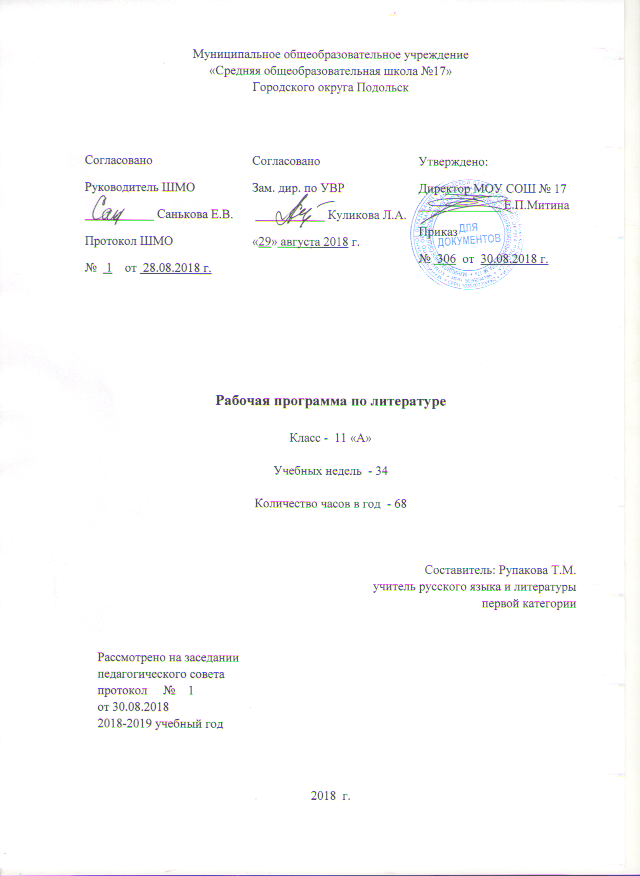 АннотацияРабочая программа по русскому языку разработана в соответствии с требованиями Федерального компонента Государственного образовательного стандарта, утвержденного в 2004 году, на уровне среднего общего образования. Программа составлена на основе авторской программы Пахновой Т.М.. Для реализации программы используется учебник: Русский язык и литература. Русский язык: 11 клас: для общеобразовательных учреждений. Базовый уровень: в 1 ч. / Т.М. Пахнова. – 2-е изд., стереотип.-  М.: Дрофа,  2015.- 333, ил. 8 л. цв. вкл. На изучение программы отводится 2 часа в неделю, всего 68 часов в год.Планируемые результаты освоения Обучающийся должен знать:основные функции языка;смысл понятий речевая ситуация, литературный язык, языковая норма, культура речи;основные единицы и уровни языка, их признаки и взаимосвязь;орфоэпические, лексические, грамматические, орфографические и пунктуационные нормы современного русского литературного языка; нормы обиходно-бытовой, социально-культурной, учебно-научной, официально-деловой сфер общения; нормы речевого этикета в разных сферах общения;уметь:оценивать устные и письменные высказывания с точки зрения соотнесенности содержания и языкового оформления, эффективности достижения поставленных коммуникативных задач;анализировать языковые единицы с точки зрения правильности, точности и уместности употребления;проводить лингвистический анализ текстов различных функциональных разновидностей языка;объяснять взаимосвязь языка и истории, языка и культуры русского и других народов;использовать приобретенные знания и умения в практической деятельности и повседневной жизни:использовать разные виды чтения (ознакомительно-изучающее, ознакомительно-реферативное и др.) в зависимости от коммуникативной установки и характера текста; извлекать необходимую информацию из различных источников: учебно-научные тексты, справочная литература, средства массовой информации, в том числе представленные в электронном виде на различных информационных носителях (компакт-диски учебного назначения, ресурсы Интернета).владеть основными приемами информационной переработки устного и письменного текста;создавать устные и письменные монологические и диалогические высказывания разных типов и жанров в социально-бытовой, учебно-научной (на материале различных учебных дисциплин) и деловой сферах общения;применять в практике речевого общения основные орфоэпические, лексические, грамматические нормы современного русского литературного языка; соблюдать нормы речевого этикета в различных сферах общения;применять в практике письма орфографические и пунктуационные нормы современного русского литературного языкаСодержание тем учебного предметаО РУССКОМ ЯЗЫКЕ, О РУССКОЙ РЕЧИРусский язык в современном мире.Формы существования русского национального языка (литературный язык, просторечие, народные говоры, профессиональные разновидности, жаргон, арго).Нормы литературного языка, их соблюдение в речевой практике.Литературный язык и язык художественной литературы.Взаимосвязь различных единиц и уровней языка.Синонимия в системе русского языка.Словари русского языка и лингвистические справочники; их использование.Совершенствование орфографических и пунктуационных умений и навыков.Лингвистический анализ текстов различных функциональных разновидностей языка.Эстетическая функция русского языка. Язык и речь.Основные виды речевой деятельности (слушание, чтение, говорение, письмо).Типы речи (повествование, описание, рассуждение; их сочетание в тексте). Стили речи (разговорный и книжные: научный, деловой, публицистический, художественный).Русский литературный язык и язык художественной литературы. Языковая норма.Взаимосвязь языка и культуры.Отражение в русском языке материальной и духовной культуры русского и других народов.Взаимообогащение языков как результат взаимодействия национальных культур.Соблюдение норм речевого поведения в различных сферах общенияТЕКСТ КАК РЕЧЕВОЕ ПРОИЗВЕДЕНИЕТекст как результат речевой деятельности.Тема, основная мысль. Микротема.Абзац. Зачин (первое предложение).Виды зачинов. Синтаксическое строение зачинов.Ключевые слова. Взаимодействие названия (заголовка) и текста.Способы связи между предложениями в тексте (цепная и параллельная связь).Средства связи между предложениями в тексте (лексические и грамматические).Смысловая и композиционная целостность текста.Лексические, грамматические средства выражения отношения, оценки.Интонация текста. от текста к авторскому замыслу.Смысловая и композиционная целостность текста.СИСТЕМА ЯЗЫКАРазделы науки о языке (фонетика, лексика, фразеология, морфемика, словообразование, морфология, синтаксис).Единицы языковой системы, их иерархия.Выдающиеся ученые-лингвисты.Основные словари и справочникиФОНЕТИКА. ОРФОЭПИЯ. ГРАФИКАОсновные понятия фонетики.Звук как единица языка. Смыслоразличительная функция звуков речи. Сильная и слабая позиция гласных и согласных звуков.Звуковая организация поэтического текста (звуковая гармония, благозвучие, аллитерация, ассонанс). Звуковой символизм.Особенности русской графики. Принципы обозначения звуков на письме. Алфавит.Орфоэпия. Нормы русского литературного произношения, их развитие.Соотношение фонетики, графики и орфоэпии.ЛЕКСИКА. ФРАЗЕОЛОГИЯСлово. Словарное богатство русского языка.Основные понятия лексики.Лексическое значение слова.Прямые и переносные значения.Однозначные и многозначные слова.Переносное значение как основа тропов.Группы слов по смысловым отношениям.Синонимы, антонимы (в том числе контекстуальные). Омонимы.Группы слов по особенностям употребления и происхождения.Средства художественной изобразительности: тропы и фигуры.СЛОВООБРАЗОВАНИЕ. СОСТАВ СЛОВА. ОРФОГРАФИЯМорфемы русского языка, их богатство и разнообразиеОднокоренные слова и формы слов.Многозначность и омонимичность морфем.Морфемный анализ слов.Исконные и заимствованные морфемы, характер их использования.Способы словообразования.Словообразовательная цепочка.Сложносокращенные слова.Продуктивные и непродуктивные способы словообразования.Разнообразие словообразовательных моделей как достоинство русского языка.Словообразовательная норма. Словообразовательный анализ слов.Морфемные, словообразовательные и этимологические словари.Роль однокоренных слов в создании текста.МОРФОЛОГИЯ. ОРФОГРАФИЯМорфологические средства выразительности. Роль междометий. Морфологические средства связи в текстеСИНТАКСИССинтаксические единицы.Синтаксическая синонимия.Словосочетание.Виды, способы и средства подчинительной связи.Основные типы словосочетаний.ПУНКТУАЦИЯГруппы знаков препинания по их функции.Двойные знаки препинания.Авторские знаки препинания.Интонация и ее связь с пунктуацией.Обособление как способ выделения особых речевых ситуаций.Знаки препинания в простом и сложном предложении, в тексте.Многофункциональность отдельных знаков препинания.ОБОБЩЕНИЕ И СИСТЕМАТИЗАЦИЯ ИЗУЧЕННОГОБогатые ресурсы русского языка.Языковые средства (фонетические, лексические, грамматические) художественной изобразительности.Лингвистический анализ художественного текста.Благозвучность и гармоничность языка.Языковой вкус в выборе языковых средств при создании текста.Богатство и выразительность словарного запаса.Распределение учебных часов по разделам программыУчебно-тематический планКалендарно-тематическое планирование№Тема разделаКол–во часовИз нихИз нихКонтрольные работыИзложениеСочинение1ВВОДНЫЙ УРОК 12О РУССКОМ ЯЗЫКЕ, О РУССКОЙ РЕЧИ 1014ТЕКСТ КАК РЕЧЕВОЕ ПРОИЗВЕДЕНИЕ 101115СИСТЕМА ЯЗЫКА 16ФОНЕТКА. ОРФОЭПИЯ. ГРАФИКА 27ЛЕКСИКА. ФРАЗЕОЛОГИЯ 518СЛОВООБРАЗОВАНИЕ 19СИНТАКСИС 181110ПУНКТУАЦИЯ 101111ПОВТОРЕНИЕ. ОБОБЩЕНИЕ И СИСТЕМАТИЗАЦИЯ ИЗУЧЕННОГО101Итого514Часов в неделювсегоИз нихИз нихКонтрольных работИзложениеСочинение1 четверть2161112 четверть216113 четверть220214 четверть21611ГОД68514СрокиСроки№урока№ урока в темеТема урока11а11а№урока№ урока в темеТема урокафактическиекорректировка1 четверть1 четверть1 четверть1 четверть1 четвертьВВОДНЫЙ УРОК (1ч)ВВОДНЫЙ УРОК (1ч)ВВОДНЫЙ УРОК (1ч)ВВОДНЫЙ УРОК (1ч)ВВОДНЫЙ УРОК (1ч)11Русский язык в современном мире. Значение языка в жизни каждого человека 03.09-07.09О РУССКОМ ЯЗЫКЕ, О РУССКОЙ РЕЧИ (10ч)О РУССКОМ ЯЗЫКЕ, О РУССКОЙ РЕЧИ (10ч)О РУССКОМ ЯЗЫКЕ, О РУССКОЙ РЕЧИ (10ч)О РУССКОМ ЯЗЫКЕ, О РУССКОЙ РЕЧИ (10ч)О РУССКОМ ЯЗЫКЕ, О РУССКОЙ РЕЧИ (10ч)21Язык и культура. Слово как «первоэлемент литературы». Эстетическая функция языка03.09-07.0932Язык и культура. Слово как «первоэлемент литературы». Эстетическая функция языка10.09-14.0943Художественная литература как вершина национального языка. Культура чтения. Слово в словаре и слово в тексте10.09-14.0954Художественная литература как вершина национального языка. Культура чтения. Слово в словаре и слово в тексте17.09-21.0965Семинар на тему: « Язык и речь. Русский язык и русская литература».17.09-21.0976Типы и стили речи24.09-28.0987Художественный стиль как совокупность индивидуальных стилей разных писателей. Совершенствование навыков создания текста художественного стиля.24.09-28.0998Подготовка к уроку-семинару01.10-05.10109Урок-семинар (упр.39).01.10-05.101110Р.р.Сочинение- рассуждение по данному тексту. Строение, особенности. Оценка коммуникативных качеств и эффективности речи08.10-12.10ТЕКСТ КАК РЕЧЕВОЕ ПРОИЗВЕДЕНИЕ (10ч)ТЕКСТ КАК РЕЧЕВОЕ ПРОИЗВЕДЕНИЕ (10ч)ТЕКСТ КАК РЕЧЕВОЕ ПРОИЗВЕДЕНИЕ (10ч)ТЕКСТ КАК РЕЧЕВОЕ ПРОИЗВЕДЕНИЕ (10ч)ТЕКСТ КАК РЕЧЕВОЕ ПРОИЗВЕДЕНИЕ (10ч)121Основные признаки текста08.10-12.10132В творческой лаборатории читателя: от текста – к авторскому замыслу. 15.10-19.10143Средства художественной выразительности15.10-19.10154Комплексная контрольная работа с текстом22.10-26.10165От анализа текста – к изложению (подробному, выборочному или сжатому)22.10-26.102 четверть2 четверть2 четверть2 четверть2 четверть176Р.р. Написание изложения по предложенному тексту 05.11-09.11187Сочинение – это тоже текст: от анализа темы, от авторского замысла – к тексту05.11-09.11198Подготовка к сочинению на литературную тему12.11-16.11209Р.р. Сочинению на литературную тему12.11-16.112110Семинарское занятие на тему: «Текст как речевое произведение».19.11-23.11СИСТЕМА ЯЗЫКА (1ч)СИСТЕМА ЯЗЫКА (1ч)СИСТЕМА ЯЗЫКА (1ч)СИСТЕМА ЯЗЫКА (1ч)СИСТЕМА ЯЗЫКА (1ч)221Система языка: взаимодействие языковых единиц разных уровней. Лингвистика: разделы науки о языке. Выдающиеся ученые-лингвисты, их вклад в развитие лингвистической науки19.11-23.11ФОНЕТКА. ОРФОЭПИЯ. ГРАФИКА (2ч)ФОНЕТКА. ОРФОЭПИЯ. ГРАФИКА (2ч)ФОНЕТКА. ОРФОЭПИЯ. ГРАФИКА (2ч)ФОНЕТКА. ОРФОЭПИЯ. ГРАФИКА (2ч)ФОНЕТКА. ОРФОЭПИЯ. ГРАФИКА (2ч)231Звуковая организация поэтического текста.26.11-30.11242Звуковой символизм26.11-30.11ЛЕКСИКА. ФРАЗЕОЛОГИЯ (5ч)ЛЕКСИКА. ФРАЗЕОЛОГИЯ (5ч)ЛЕКСИКА. ФРАЗЕОЛОГИЯ (5ч)ЛЕКСИКА. ФРАЗЕОЛОГИЯ (5ч)ЛЕКСИКА. ФРАЗЕОЛОГИЯ (5ч)251Лексические особенности текста. Лексические средства связи в тексте03.12-07.12262Лексический разбор текста03.12-07.12273Особенности употребления заимствованных слов10.12-14.12284Авторские неологизмы10.12-14.12295Контрольная работа работа по анализу текста17.12-21.12СЛОВООБРАЗОВАНИЕ (1ч)СЛОВООБРАЗОВАНИЕ (1ч)СЛОВООБРАЗОВАНИЕ (1ч)СЛОВООБРАЗОВАНИЕ (1ч)СЛОВООБРАЗОВАНИЕ (1ч)301Роль однокоренных слов в создании текста. Разнообразие словообразовательных моделей как достоинство русского языка17.12-21.12СИНТАКСИС (18ч)СИНТАКСИС (18ч)СИНТАКСИС (18ч)СИНТАКСИС (18ч)СИНТАКСИС (18ч)311Роль синтаксиса в языке. Выразительные возможности синтаксических средств языка25.12-28.12322Типы словосочетаний и виды подчинительной связи, синтаксический разбор словосочетаний25.12-28.123 четверть3 четверть3 четверть3 четверть3 четверть333Предложение в русском языке как единица синтаксиса14.01-18.01344Двусоставные предложения: типы сказуемого, способы выражения главных членов14.01-18.01355Односоставные предложения21.01-25.01366Неполные предложения21.01-25.01377Предложения с однородными членами28.01-01.02388Предложения с обособленными членами28.01-01.02399Предложения с обособленными уточняющими членами. Сравнительный оборот04.02-08.024010Предложения с обращениями. Риторическое обращение04.02-08.024111Вводные слова и предложения11.02-15.024212Способы передачи чужой речи. Диалог. Цитирование11.02-15.024313Р.р.Сложное предложение: виды и характеристика18.02-22.024414Сложносочиненное предложение18.02-22.024515Сложноподчиненное предложение25.02-01.034616Сложное бессоюзное предложение25.02-01.034717Синтаксический разбор сложного предложения04.03-08.034818Контрольная работа по синтаксису04.03-08.03ПУНКТУАЦИЯ (10ч)ПУНКТУАЦИЯ (10ч)ПУНКТУАЦИЯ (10ч)ПУНКТУАЦИЯ (10ч)ПУНКТУАЦИЯ (10ч)491Пунктуация в русском языке. Ключевые понятия.11.03-15.03502Пунктуация в русском языке. Ключевые понятия.11.03-15.03513Тире между главными членами предложения. Роль предложений со знаком тире данного типа18.03-22.03524Контрольная работа по пунктуации18.03-22.034 четверть4 четверть4 четверть4 четверть4 четверть53-545-6Соотношение интонации в устной речи и знаков препинания – в письменной01.04-05.0455-567-8Р.р.Комплексный анализ публицистического текста с последующим сочинением08.04-12.04579Авторская пунктуация15.04-19.045810Обобщающий урок по пунктуации15.04-19.04ПОВТОРЕНИЕ. ОБОБЩЕНИЕ И СИСТЕМАТИЗАЦИЯ ИЗУЧЕННОГО(10Ч)ПОВТОРЕНИЕ. ОБОБЩЕНИЕ И СИСТЕМАТИЗАЦИЯ ИЗУЧЕННОГО(10Ч)ПОВТОРЕНИЕ. ОБОБЩЕНИЕ И СИСТЕМАТИЗАЦИЯ ИЗУЧЕННОГО(10Ч)ПОВТОРЕНИЕ. ОБОБЩЕНИЕ И СИСТЕМАТИЗАЦИЯ ИЗУЧЕННОГО(10Ч)ПОВТОРЕНИЕ. ОБОБЩЕНИЕ И СИСТЕМАТИЗАЦИЯ ИЗУЧЕННОГО(10Ч)59-601-2Филологическое понимание текста. Метод медленного чтения. Диалог с текстом.22.04-26.0461-623-4Текст как речевое произведение. Построение и изобразительно-выразительные средства29.04-03.05635Стили и типы речи.06.05-10.05646Комплексная работа с текстом06.05-10.0565-667-8Итоговая контрольная работа и ее анализ13.05-17.0567-689-10Обобщающие уроки20.05-24.05